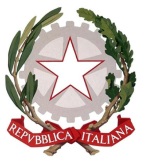 ISTITUTO D’ISTRUZIONE SUPERIORE “BENEDETTI-TOMMASEO”C. F. 94050340275 -  C.M. VEIS026004Liceo Scientifico “G.B. Benedetti” – C.M. VEPS02601ECastello n. 2835 - Cap.30122 VENEZIA Tel.041.5225369 - Fax 041.5230818Liceo Linguistico e delle Scienze Umane “N. Tommaseo” – C.M. VEPM02601GSestiere Castello, n. 2858 – 30122 Venezia - Tel. 041-5225276 – Fax 041-5212627e-mail: VEIS026004@istruzione.it PEC : VEIS026004@pec.istruzione.it sito: www.liceobenedettitommaseo.edu.it 
Codice univoco dell’ufficio:   UFG655   -   Codice I.P.A.:   istsc_veps01000xAllegato 2  AUTODICHIARAZIONE STUDENTE, ACCOMPAGNATOREAUTODICHIARAZIONEIl/La sottoscritto/a Cognome……………………………………………….. Nome…………………………………………..Cod fiscale…………………………………………………………………………………………………..Luogo di nascita ………………………………………….. Data di nascita …………………………………Documento di riconoscimento ………………………………………..nr……………………………………in qualità di  …………………………………………………………………………………………………..(indicare se studente, accompagnatore, o altro)nell’accesso presso questo Istituto ovvero l’Istituto d’Istruzione Superiore “G.B Benedetti- N. Tommaseo” con sede a Castello 2835_ 30122 VENEZIA  sotto la propria responsabilità (da compilare solo se candidato è minorenne) ovvero di quella del genitore/tutore:Cognome……………………………………………….. Nome…………………………………………..Cod fiscale…………………………………………………………………………………………………..Luogo di nascita ………………………………………….. Data di nascita …………………………………Documento di riconoscimento ………………………………………..nr……………………………………in qualità di  …………………………………………………………………………………………………..dichiaraquanto segue:- di non presentare sintomatologia respiratoria o febbrile superiore a 37,5 °C in data odierna e nei tre giorni  precedenti - di non essere stato in quarantena o isolamento domiciliare negli ultimi 14 giorni - di non essere stato a contatto con persone positive per quanto di loro conoscenza negli ultimi 14 giorni La  presente autodichiarazione viene rilasciata quale misura di prevenzione correlata con l'emergenza pandemica del SARS COV 2 Venezia, …………………………Firma leggibile dell' interessato e/o esercente la responsabilità genitoriale 